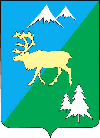 П О С Т А Н О В Л Е Н И Е  АДМИНИСТРАЦИИ БЫСТРИНСКОГО МУНИЦИПАЛЬНОГО РАЙОНА684350, Камчатский  край, Быстринскийрайон, с. Эссо, ул. Терешковой, 1, тел/факс 21-330www.essobmr.ru   admesso@yandex.ruот 29 марта 2021 года № 177	В соответствии с Федеральным законом от 06.10.2003 года № 131-ФЗ «Об общих принципах организации местного самоуправления в РФ», Федеральным законом от 22 октября 2004 года №125-ФЗ «Об архивном деле в Российской Федерации», приказом Федерального архивного агентства от 02.03.2020 года № 24 «Об утверждении Правил организации хранения, комплектования, учета и использования документов Архивного фонда Россий-ской Федерации и других архивных документов в государственных и муници-пальных архивах, музеях и библиотеках, научных организациях», руко-водствуясь ч.6 ст.33 и ст.34 Устава Быстринского муниципального района:ПОСТАНОВЛЯЮ:Утвердить Положение о муниципальном архиве Быстринского муниципального района (приложение №1).Признать утратившим силу постановление администрации Быстринского районного муниципального образования от 18 января 2006 года №5 «Об утверждении Положения о муниципальном архиве Быстринского районного муниципального образования».Настоящее постановление вступает в силу после его подписания.Контроль за выполнением настоящего постановления оставляю за собой.ВрИО главы Быстринского муниципального района                          А.В. ПрокинаРазослано: дело, управление делами, муниципальный архив БМРПриложение к постановлению администрации  Быстринского муниципального района№ 177 от  «29» марта 2021 годаПоложение о муниципальном архивеБыстринского муниципального районаОбщее положение1.1. Муниципальный архив Быстринского муниципального района (далее по тексту – БМР) осуществляет следующие полномочия в области архивного дела на территории БМР:- хранение, комплектование (формирование), учет и использование архивных документов организаций, предприятий независимо от их форм собственности, находящихся на территории БМР;- решение вопросов о передаче архивных документов, находящихся в муниципальной собственности в собственность Камчатского края (в государственный архив), иных муниципальных образований;- осуществляет руководство, развитие и совершенствование архивного дела в БМР.1.2. Деятельность муниципального архива БМР организуется в соответ-ствии с правилами и инструкциями, действующими в системе Федерального архивного агентства, на основе годового плана работы, утвержденного главой БМР, с учетом методических рекомендаций Агентства ЗАГС и архивного дела Камчатского края;1.3. Законодательством Камчатского края муниципальный архив БМР может наделяться отдельными государственными полномочиями по хранению, комплектованию, учету и использованию архивных документов, относящихся к государственной собственности и находящихся на территории БМР, с передачей необходимых для осуществления данных полномочий материально-технических и финансовых средств.1.4. В целях реализации полномочий в сфере архивного дела, установленных Федеральным законодательством, Администрация БМР образует в своем составе штатную единицу, выполняющий функции муниципального архива БМР. Согласно стать 3 125-ФЗ муниципальный архив - структурное подразделение органа местного самоуправления или муниципальное учреждение, создаваемое муниципальным образованием, которые осуществляют хранение, комплектование, учет и использование документов Архивного фонда Российской Федерации, а также других архивных документов.1.5. Муниципальный архив БМР возглавляет консультант по ведению архи-ва, назначаемый и освобождается от должности распоряжением главы БМР. Должность консультант по ведению архива относится к ведущей группе долж-ностей муниципальной службы. Консультант по ведению архива непосредст-венно подчиняется главе БМР. Консультант по ведению архива исполняет обязанности по должности в сфере архивного дела в порядке, определенном трудовым законодательством, Уставом БМР и настоящим Положением.1.6. Положение о муниципальном архиве БМР утверждается поста-новлением администрации БМР. В Положении закрепляется организационно-правовой статус муниципального архива БМР, задачи и функции по руководству архивным делом, полномочия по их реализации, ответственность за состояние, совершенствование и развитие архивного дела в БМР.1.7. Финансирование и материально-техническое обеспечение муниципального архива БМР осуществляется за счет средств бюджета БМР. Дополнительными источниками финансирования могут быть: целевые средства из бюджета Камчатского края при реализации Программ развития архивного дела, реализации отдельных государственных полномочий в сфере архивного дела и иные средства, полученные законным путем.1.8. Администрация БМР обязана обеспечить финансовое, материально-техническое и иные условия, необходимые для комплектования, хранения, учета и использования архивных документов, предоставлять муниципальному архиву БМР здание (помещение), отвечающие нормативным требованиям хранения архивных документов и условиям труда работнику, охрану помещений, их содержание, оборудование, техническое оснащение;1.9. В целях обеспечения сохранности документов по личному составу ликвидированных учреждений, предприятий и организаций БМР, муниципальный архив БМР принимает эти документы, хранит их и использует в целях полного удовлетворения социально-правовых интересов граждан.1.10. Официальное название – муниципальный архив Быстринского муниципального района.Задачи муниципального архива БМРПрием документов на хранение от учреждений, предприятий и организаций независимо от их форм собственности, расположенных на территории БМР;Осуществление консультативной и методической помощи в сохранности документов и работе служб делопроизводства (составление номенклатур дел, описей дел, положений об архивах организаций, экспертных комиссий, инструкций по делопроизводству и тд.) учреждений, предприятий и организаций независимо от их форм собственности, расположенных на территории БМР;Обеспечение сохранности, комплектования и учет документов, находящихся на хранении в муниципальном архиве БМР;Представление в Агентство ЗАГС и архивного дела Камчатского края необходимых учетных данных для ведения единого государственного централизованного учета документов Архивного фонда Российской Федерации, хранящихся на территории Камчатского края;Создание научно-справочного аппарата использования архивных документов, находящихся на хранении в муниципальном архиве БМР;Проведение мероприятий по созданию оптимальных условий хра-нения документов путем подготовки и представления главе БМР и реализации представлений по обеспечению сохранности архивных документов;Информирование органов местного самоуправления, иных организаций и жителей БМР о составе и содержании документов, находящихся на хранении в муниципальном архиве БМР;Вся работа по информационному обеспечению организаций, учреждений и предприятий всех форм собственности, находящихся на территории БМР в работе по делопроизводству, а также удовлетворению граждан на архивную информацию проводится на бесплатной основе;Использование документов в муниципальном архиве БМР ведется в соответствии с Правилами, разработанными Росархивом;Определение комплекса работ, направленного на систематическое пополнение муниципального архива БМР документами организаций, учреждений и предприятий всех форм собственности, находящихся на территории БМР.Функции муниципального архива БМРПрием упорядоченных документов от организаций, учреждений предприятий всех форм собственности, являющимися источниками комплектования муниципального архива БМР, по истечению сроков их временного хранения в организациях, в соответствии с планом-графиком, а также регистрация, учет документооборота и количества дел, систематизация и картонирование документов;Работа по составлению научно- справочного аппарата, облегчающего учет и использование архивных документов (описей, картотек, обзоров, справок и тд.);Проводить оценку физического состояния документов, выявление документов, имеющих механическое, физико-химическое или биологическое повреждение. Принимать меры по улучшению (реставрационно-восстановительные работы) физического состояния документов;Осуществление приема граждан и их заявлений, рассмотрение их заявлений и консультирование их по вопросам розыска архивных документовИсполнение социально-правовых и иных запросов граждан, выдача архивных справок, архивных выписок, заверенных копий архивных документов и иных сведений на основе данных, имеющихся в документах муниципального архива БМР (согласно административному регламенту);Выдача в установленном порядке дел, документов или копий документов для служебного и научного использования, для работы пользователей в помещении читального зала муниципального архива БМР;Подготовка документальных выставок документов и материалов для СМИ, проведение выставок, экскурсий и встреч с общественностью;Разработка и утверждение планов-графиков предоставления источниками комплектования муниципального архива БМР документации в муниципальный архив БМР;Формирование учетных документов (книг учета поступления и выбытия дел, картотек, списков), необходимых для осуществления практической деятельности, а также их хранение;Оказание консультативной и методической помощи организациям, учреждениям и предприятиям всех форм собственности, находящихся на территории БМР в работе по делопроизводству (в том числе проведение семинаров, совещаний);Составление списков организаций, учреждений и предприятий всех форм собственности, являющиеся источниками комплектования муниципального архива БМР и согласование их с Агентством ЗАГС и архивного дела Камчатского края, ведение систематической работы по уточнению списков;Инструктирование работников ответственные за архив и делопроизводство в организациях, учреждениях и предприятиях всех форм собственности, являющиеся источниками комплектования муниципального архива БМР о порядке формирования, подготовки и сдачи документов в муниципальный архив БМР;Контроль за соблюдением в помещении муниципального архива БМР оптимальных условий, необходимых для обеспечения сохранности документов, режима доступа в архивохранилище, соблюдение правил пожарной безопасности в помещении архивохранилища и рабочего кабинета;Составление описей дел для передачи документов в государственный архив Камчатского края, актов об уничтожении документов, срок хранения которых в муниципальном архиве БМР истек;Составление годовых планов, а так же квартальных, полугодовых, годовых отчетов об их исполнению, утверждение их главой БМР и предоставление в установленном порядке в Агентство ЗАГС и архивного дела Камчатского края;Предоставление в Агентство ЗАГС и архивного дела Камчатского края описей дел постоянного хранения, описей дел по личному составу, номенклатур дел, поступающих от источников комплектования муниципального архива БМР, а также ликвидированных организаций, документы которых подлежат приему в муниципальный архив БМР, заключений на данные документы;Введение в базу данных ПК «Архивный фонд» сведений о фондах, хранящихся в муниципальном архиве БМР; Проведение комплекса мероприятий исключающих хищение архивных документов и утрату (сверка, розыск и тд.);Подготовка и реализация предложений по обеспечению сохранности документов, хранящихся в муниципальном архиве БМР,Организация работы по выделению и уничтожению архивных документов, срок хранения в муниципальном архиве БМР который истек, с утверждение актов об уничтожении с главой БМР и Агентством ЗАГС и архивного дела Камчатского края;Изучает и обобщает практику работы архивов организаций, распространяет их положительный опыт среди организаций-источников комплектования муниципального архива БМР;Составление и разработка Положений о муниципальном архиве БМР и своевременное их корректировка в соответствии с действующим законодательством, предоставление Положений на утверждение главе БМР;Участие в проведении мероприятий по повышению квалификации специалистов муниципального архива БМР;Осуществление иных функций, затрагивающие деятельность муниципального архива в соответствии с действующим законодательством.Состав документов муниципального архива БМРЗаконченные делопроизводством документы постоянного хранения, имеющие социальное, экономическое, научное, историческое, культурное значение и необходимых в практической деятельности;Документы по основной деятельности организаций, учреждений и предприятий всех форм собственности, являющиеся источниками комплектования муниципального архива БМР;Документы по основной деятельности, по личному составу и временного срока хранения ликвидированных организаций, учреждений и предприятий всех форм собственности, находящихся на территории БМР;Документы юридических и физических лиц, документы личного происхождения, семейные архивы, документальные коллекции, связанных с историей района, поступившие на законном основании в муниципальный архив БМР;Фотодокументы, отражающие прошлое и настоящее района;Документы, поступающие на хранение в муниципальный архив БМР на основе договоров, заключенных между собственниками документов и муниципальным архивом БМР;Страховой фонд особо ценных документов, необходимые для практической работы;Научно-справочный аппарат к документам муниципального архива БМР (книги учета, картотеки, обзоры, справочники и тд.);Архивные документы, находящиеся на хранении в муниципальном архиве БМР не могут быть объектом приватизации, продажи, мены, дарения, иных сделок, приводящих к их отчуждению.Права муниципального архива БМРВносить на рассмотрение главе БМР и Агентству ЗАГС и архивного дела Камчатского края предложения:- по развитию архивного дела, - улучшению обеспечения сохранности, комплектованию и использованию архивных документов, - по передаче документов постоянного хранения в Государственный архив Камчатского края с передачей права собственности на документы,- совершенствованию работы ведомственных архивов и организаций документов в делопроизводстве организации,- по повышению квалификации консультанта по ведению архива.Принимать участие в работе экспертной комиссии в организациях, учреждениях и предприятиях всех форм собственности, находящиеся на территории БМР в подготовке и рассмотрению вопросов архивного дела и делопроизводства;Давать организациям, учреждениям и предприятиям всех форм собственности, находящиеся на территории БМР обязательные для исполнения указания (относящимся к компетенции муниципального архива и вытекающим из функций, которые перечислены в настоящем Положении) по устранению недостатков в работе ведомственных архивов и организации документов в делопроизводстве, в целях улучшения состояния архивного делопроизводства;Запрашивать от организаций, учреждений и предприятий всех форм собственности, находящихся на территории БМР необходимые для работы муниципального архива БМР, с учетом обеспечения выполнения всех возложенных на муниципальный архив БМР задач и функций;Давать разъяснения и рекомендации по вопросам входящим в компетенцию муниципального архива БМР;Не принимать документы, подготовленные с нарушением установленных правил;Требовать от организаций, учреждений и предприятий всех форм собственности, являющиеся источниками комплектования муниципального архива БМР своевременной передачи в архив документов в упорядоченном состоянии;Контролировать правила работы с документами в организациях, учреждениях и предприятиях всех форм собственности, являющиеся источниками комплектования муниципального архива БМР;Запрашивать и получать от организаций, учреждений и предприятий, являющиеся источниками комплектования муниципального архива БМР необходимые сведения о работе и состоянии ведомственных архивов, организации документов в делопроизводстве;Осуществлять плановые проверки состояния архивного дела организаций, учреждений и предприятий, являющиеся источниками комплектования муниципального архива БМР; Принимать участие в конкурсах на выполнение работ в области архивоведения, документоведения и археографии, организуемых Росархивом и Агентством ЗАГС и архивного дела Камчатского края;Подписывать и визировать документы, связанные с деятельностью муниципального архива БМР;Участвовать в работе ликвидационных комиссий с целью решения вопросов обеспечения сохранности документов ликвидируемых организаций;Ставить вопросы перед главой БМР и правоохранительными органами о привлечении руководителей, других должностных лиц организаций, учреждений и предприятий всех форм собственности, находящихся на территории БМР к ответственности за нарушение законодательства Российской Федерации об архивном деле.Взаимодействие муниципального архива БМР с организациямиМуниципальный архив БМР в своей деятельности взаимодействует:С органами местного самоуправления БМР;С организациями, учреждений и предприятий всех форм собственности, находящихся на территории БМР;С Агентством ЗАГС и архивного дела Камчатского края;С федеральными, государственными, муниципальными архивами, музеями и библиотеками;С делопроизводственными, архивными и экспертными службами организаций – источников комплектования муниципального архива БМР.Ответственность муниципального архива БМРОтветственность за надлежащее и своевременное выполнение муниципальным архивом БМР функций, предусмотренных настоящим Положением, несет консультант по ведению архива;На консультанта по ведению архива возлагается персональная ответственность за:- организацию деятельности муниципального архива БМР по выполнению возложенных на него задач и функций;- создание надлежащих условий для использования документов, находящиеся на хранении в муниципальном архиве БМР (поиск, копирование документов и тд.);- сохранность принятых и находящихся на хранении документов, а также выдаваемых для использования в читальном зале муниципального архива БМР;- обеспечение сохранности имущества, находящегося в пользовании муниципальным архивом БМР;- утрату и несанкционированное уничтожение документов;- необоснованный отказ в приеме на хранение документов организаций, учреждений и предприятий всех форм собственности, находящихся в БМР;- нарушение правил использования документов и доступа пользователей к документам, установленных законодательством;- нарушение правил внутреннего трудового распорядка.7.3. Ответственность консультанта по ведению архива устанавливается должностной инструкцией.Об утверждении Положения о муниципальном архиве Быст-ринского муниципального района